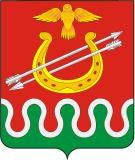 Администрация Боготольского районаКрасноярского краяПОСТАНОВЛЕНИЕг. Боготол«09» ноября 2016г.								№ 380 - пО внесении изменений в Постановление администрации Боготольского района от 06.06.2013 № 397-п «О создании комиссии по продовольственной безопасности»В целях приведения нормативных правовых актов Администрации Боготольского района в соответствии с действующим законодательствомПОСТАНОВЛЯЮ:1.Внести в Постановление администрации Боготольского района от 06.06.2013 № 397-п «О создании комиссии по продовольственной безопасности» следующие изменения:1.1.Приложение № 1 к Постановлению администрации Боготольского района от 06.06.2013 № 397-п «Состав межведомственной комиссии по продовольственной безопасности и качеству пищевой продукции Боготольского района» изложить в новой редакции согласно приложению к данному Постановлению.2.Контроль над исполнением настоящего Постановления оставляю за собой.3.Настоящее Постановление опубликовать в периодическом печатном издании «Официальный вестник Боготольского района» и разместить на официальном сайте Боготольского района в сети Интернет www.bogotol-r.ru.4.Постановление вступает в силу в день, следующий за днем его официального опубликования.Глава Боготольского района							А.В. БеловПриложениек постановлению администрацииБоготольского районаот 09.11.2016 № 380-пСоставмежведомственной комиссии по продовольственной безопасности и качеству пищевой продукции Боготольского районаБакуневич Надежда Владимировна -	заместитель главы Боготольского района по финансово – экономическим вопросам, председатель комиссииКупилова Татьяна Николаевна -	начальник отдела экономики и планирования администрации Боготольского района, заместитель председателя комиссииКоленченко Наталья Ивановна - 	ведущий специалист отдела экономики и планирования администрации Боготольского района, секретарь комиссииЧлены комиссии:Цибулько Инна Валерьевна -	начальник КГКУ «Боготольский отдел ветеринарии»Васькина Елена Всеволодовна -	руководитель управления образования Боготольского районаШик Елена Ивановна -	начальник отдела сельского хозяйства администрации Боготольского района